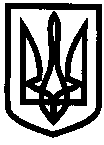 УКРАЇНАХАРКІВСЬКА ОБЛАСТЬІЗЮМСЬКА МІСЬКА РАДАВІДДІЛ ОСВІТИНАКАЗ12.01.2017                                                                           	№ 27 Про проведення комплекснихоб’єктових тренувань, Днів  цивільного захисту в ЗНЗ та комплексних об’єктових тренувань,Тижнів безпеки дитини у ДНЗ На виконання Кодексу цивільного захисту України, Постанови Кабінету Міністрів України від 9 січня 2014 року та з метою забезпечення надання працівникам, учням та дітям знань щодо особистої безпеки, дій у разі загрози чи виникнення надзвичайних ситуацій, практичного закріплення теоретичного матеріалуНАКАЗУЮ:1. Провести комплексні об’єктові тренування та Дні  цивільного захисту в загальноосвітніх закладах містаквітень 2017(за окремим графіком)2. Провести комплексні об’єктові тренування та Тижні безпеки дитини у дошкільних навчальних закладах міста травень 2017(за окремим графіком)3. З метою визначення єдиного погляду на організацію і проведення заходів цивільного захисту в ЗНЗ провести показові заняття:- щодо проведення комплексного  об’єктового тренування та  Дня  цивільного захисту в ЗНЗ на базі Ізюмської загальноосвітньої школи І-ІІІ ступенів № 4 Ізюмської міської ради Харківської областіквітень 2017(за окремим графіком)- щодо проведення комплексного  об’єктового тренування та  Тижня безпеки дитини в ДНЗ на базі Ізюмського дошкільного навчального закладу (ясла-садок) № 17 Ізюмської міської ради Харківської областітравень 2017 (за окремим графіком)4. Керівникам ЗНЗ, ДНЗ та ПНЗ звертатись за методичною та практичною допомогою щодо підготовки та проведення комплексних об’єктових тренувань, Днів  цивільного захисту в ЗНЗ та Тижня безпеки дитини у ДНЗ до НКП м. Ізюм (Навчально–консультаційний пункт, вул. Соборна 42, тел. 2-80-59).5. Копії звітів про проведення заходів надати у відділ освіти Ізюмської міської ради6. Контроль за виконанням даного наказу покласти на заступника начальника відділу освіти Ізюмської міської ради Безкоровайного О.В.Начальник відділу освіти                                                         О.П. ЛесикБезкоровайний О.В.	